Муниципальное образовательное учреждениеПетровская общеобразовательная школаДошкольное образованиеДидактическое пособие по сенсорному развитию« Дождь идёт»Автор: воспитатель Степанова .Н.В.                           первая квалификационная категорияДидактическая  игра на   развитее мелкой моторики руки, мышления и воображения для детей среднего и старшего дошкольного возраста. Так же пособие можно  использовать с детьми с ограниченными возможностями здоровья.Цель: -Учить  продевать шнурок в отверстие сначала по подражанию,потом по образцу.-Развивать мелкие движения, целенаправленность  действий.-Соблюдать направление движений по диагонали(несмотря на прерывистость линии).-Создавать эмоционально положительное отношение к игровому заданию.Оборудование:Деревянные дощечки с изображением травки и облака, на дощечках сверху закреплены шнурочки  голубог о и синеого  цвета ( дождик),от каждого из них посередине листа сделаны отверстия( трубочки),в которые продеваются шнурки –« дождик»; фигурки из фетра.Ход игры:Например:Педагог берёт дощечку и показывает, как по травке гуляет зайка(или другие животнве). « Ой, пошёл дождик»,-говорит он,переворачивает  дощечку и показывает детям,как протянуть шнурок,что бы получился дождик.При этом обращае внимание на то,что дождик идёт сверху вниз по диагонали-и каждый шнурок протягивает в свои прорези,всеони укладываются рчдом.Затем педагог раздаёт детям аналогичные дощечки,и они с его помощью выполняют задание.После этого педагог переворачивает дощечку и говорит: « опять пошёл дождь,прячьте зайчат(или других животных)».Раздаёт фигуры зайчиков(или других животных).Дети прячут их под грибочками,деревьями,под цветком и т.д.Пояснение:Воспитатель может менять задание:дождик прямой,дождик косой,дождик при сильном ветре.На зайчика поподает дождик,а на ёжика нет.( И другие задания в соответствии с возрастом и развитием детей).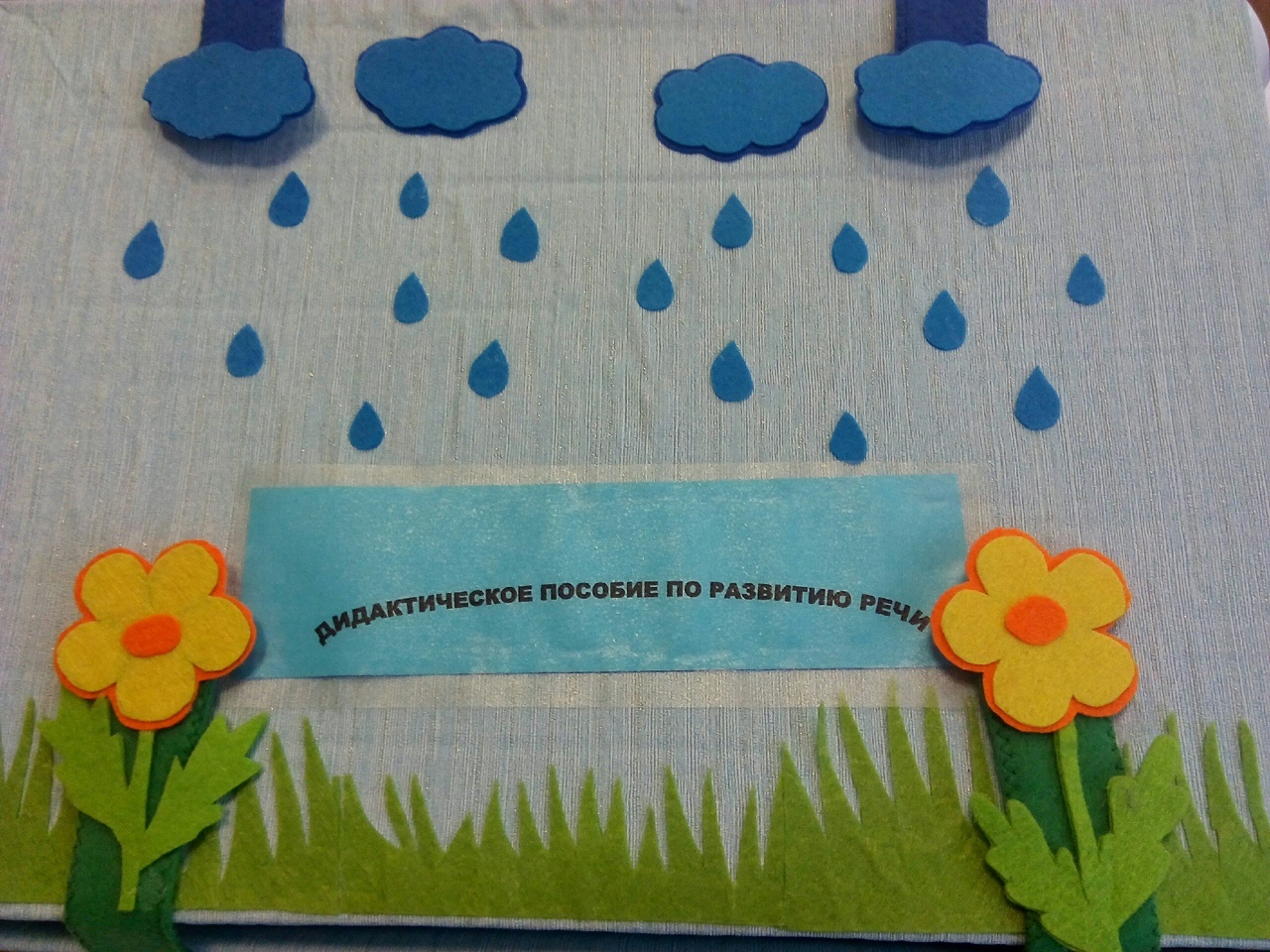 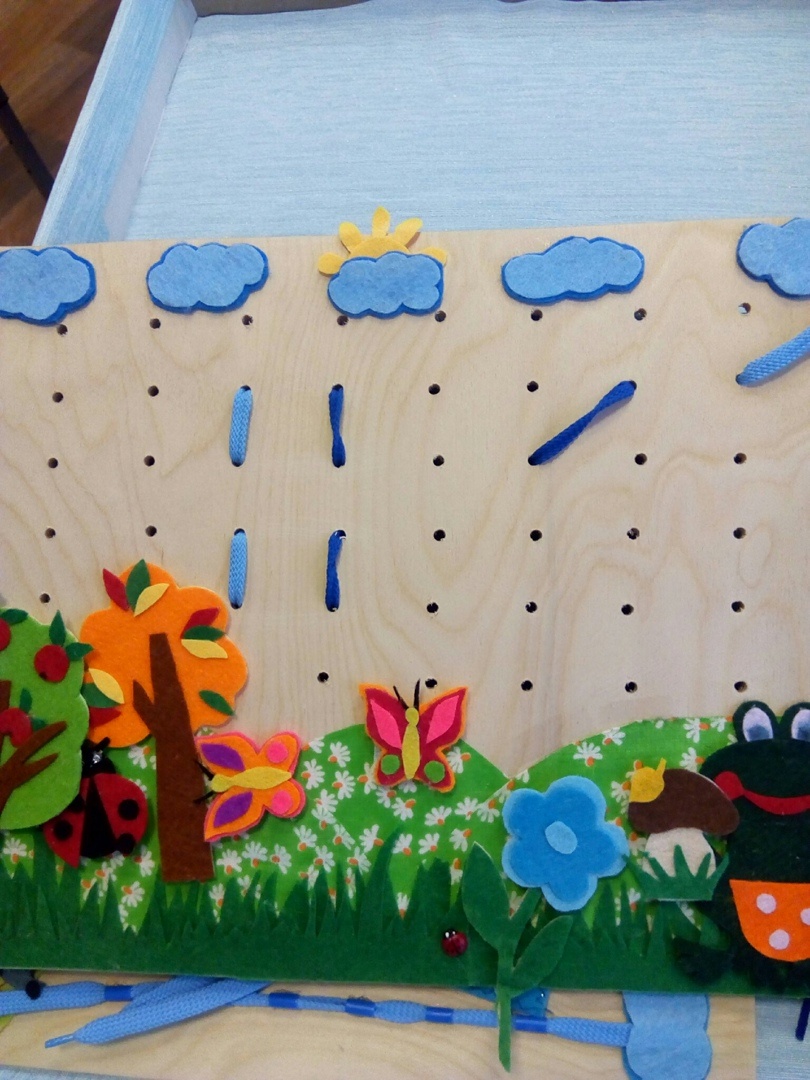 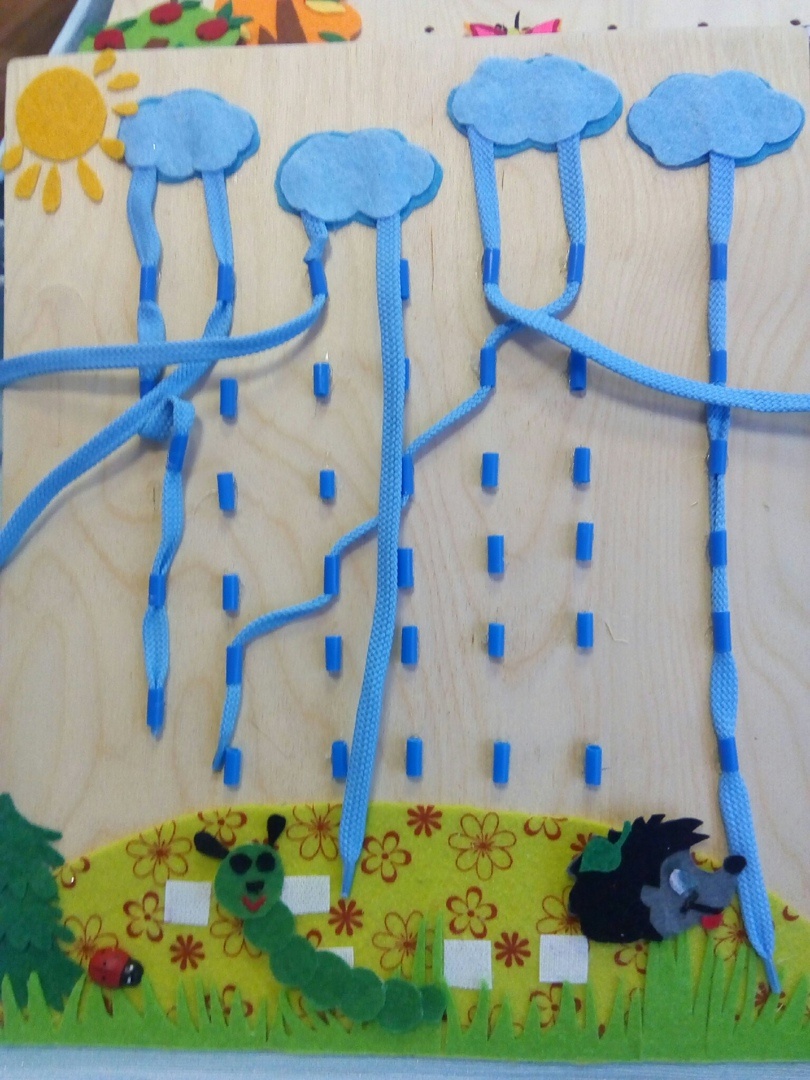 